Rencontre du conseil d’école secondaire Le Caron : 2018-2019      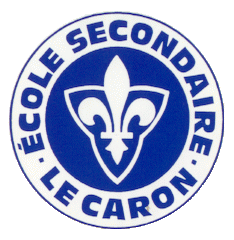 Réunion du 9 avril 2019Membres Diane Desroches : PrésidenteAndréa Gillepsie : parentAngèle Lespérance : trésorièreAlexandre Bazinet : membre non enseignantSherry-Lynn Leblanc : parentErin Simons : membre enseignantKristi Lalonde : parentAmy Beauchamp : parentJacqueline Desroches : parentAppel à l’ordre des présences Adoption de l’ordre du jour :  Proposé par _____  Appuyé par ____________Affaire découlant de la dernière réunion :  Soirée chili VapotageCorrespondance : PPEÉtat de nos finances : $425.00 plus 1000$ pour un projet en santé mentaleAffaires courantes :Un retour des cours d’Espagnol en 9e et 10e Les inscriptions vont bon trainSoirée chili pour concert en plein air ??  BBQ  ??Voyage Costa Rica ( dans les discussions) pour 2021Projet de santé mentale pour la communauté; idée ?Table de ping pong/ 2 foosball/ 2 basket au murAjoutsProchaine rencontre Levée de la séance